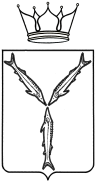 МИНИСТЕРСТВО ОБРАЗОВАНИЯ САРАТОВСКОЙ ОБЛАСТИП Р И К А Зот 30.05.2019 г. № 1172г. СаратовОб установлении квалификационнойкатегории педагогическим работникаморганизаций, осуществляющихобразовательную деятельностьВ соответствии с приказом Министерства образования и науки Российской Федерации от 7 апреля 2014 г. № 276 «Об утверждении Порядка проведения аттестации педагогических работников организаций, осуществляющих образовательную деятельность» и протоколом № 5                  от 30 мая 2019 года заседания аттестационной комиссии Саратовской области по проведению аттестации педагогических работников государственных, муниципальных, частных организаций, осуществляющих образовательную деятельность, в целях установления квалификационной категории ПРИКАЗЫВАЮ:	1. Утвердить решение аттестационной комиссии Саратовской области по проведению аттестации педагогических работников государственных, муниципальных, частных организаций, осуществляющих образовательную деятельность, в целях установления квалификационной категории.	2. Установить:2.1. Первую квалификационную категорию педагогическим работникам согласно приложению № 1.	2.2. Высшую квалификационную категорию педагогическим работникам согласно приложению № 2.	3. Контроль за исполнением настоящего приказа оставляю за собой.Министр 										И.В. СедоваПриложение № 1к приказу министерства образования Саратовской областиот 30.05.2019 г. № 1172Перечень педагогических работников, которым установлена первая квалификационная категорияпо указанным должностямПриложение № 2к приказу министерства образования Саратовской областиот 30.05.2019 г. № 1172Перечень педагогических работников, которым установлена высшая квалификационная категорияпо указанным должностям№ п/пФамилия, имя, отчествоДолжностьМесто работыАбубакарова Рашан Ярагиевнаучитель муниципальное   общеобразовательное учреждение–средняя общеобразовательная  школа с. Лебедевка  Краснокутского района    Саратовской областиАндрейко Юлия Сергеевнавоспитательмуниципальное дошкольное образовательное учреждение «Детский сад № 3 «Сказка» городского округа ЗАТО Светлый Саратовской области»АнтоноваЕленаАлександровнавоспитательмуниципальное дошкольное образовательное учреждение «Детский сад комбинированного вида «Зернышко» города Балашова Саратовской области»Арбузова Светлана Геннадиевнавоспитательмуниципальное дошкольное образовательное учреждение   «Детский сад № 165» Ленинского района г. СаратоваАрсланова Фатима Вахреевнаучитель муниципальное общеобразовательное учреждение - средняя общеобразовательная школа с. Полековское Марксовского района Саратовской области Артамонова Гульнара Сагидулловнавоспитательмуниципальное дошкольное образовательное учреждение   «Детский сад № 21» Октябрьского района города СаратоваАртемьева Елена Александровна  учитель муниципальное общеобразовательное учреждение средняя общеобразовательная школа с. Калуга Федоровского района Саратовской областиАрутюнян Агапи Робертовна воспитательмуниципальное автономное дошкольное образовательное учреждение «Детский сад № 8» г. Балаково Саратовской областиАрхипова Ирина Александровнаучитель муниципальное общеобразовательное учреждение «Лицей № 3 имени Петра Аркадьевича Столыпина г. Ртищево Саратовской области»Ашурова Нигора Комиловна воспитательмуниципальное автономное дошкольное образовательное учреждение «Детский сад № 20 «Олимпийская сказка» г. Балаково Саратовской областиБалашов Виталий Васильевичучитель муниципальное общеобразовательное учреждение «Средняя общеобразовательная школа № 84» Барсукова Галина Васильевна воспитательмуниципальное автономное дошкольное образовательное учреждение «Детский сад № 8» г. Балаково Саратовской областиБеликова Наталья Александровнаучитель муниципальное   общеобразовательное учреждение –средняя  общеобразовательная  школа с. Лебедевка  Краснокутского района    Саратовской областиБелоусова Анна Викторовнапреподавательгосударственное профессиональное образовательное учреждение «Саратовское художественное училище имени А.П.Боголюбова (техникум)»Белякова Ольга Сергеевнапреподаватель государственное бюджетное профессиональное образовательное учреждение Саратовской области «Дергачевский агропромышленный лицей»Бессарабова Светлана Александровнаучитель муниципальное автономное общеобразовательное учреждение «Основная общеобразовательная школа с. Сухой Отрог» Балаковского района Саратовской областиБестемьянникова Наталья Евгеньевнавоспитательмуниципальное дошкольное образовательное учреждение   «Детский сад № 184» Заводского района г. СаратоваБолотниковаЮлияСергеевнавоспитатель муниципальное бюджетное дошкольное образовательное учреждение «Детский сад № 67» Энгельсского муниципального района Саратовской областиБольшекова КсенияВладимировнаучитель муниципальное автономное общеобразовательное учреждение «Средняя общеобразовательная школа № 15 г. Балашова Саратовской области»Борисова Елена Михайловнавоспитательмуниципальное бюджетное дошкольное образовательное учреждение «Детский сад № 13 п. Владимирский Ровенского муниципального района Саратовской области»Брестер Елена Михайловнаучитель муниципальное   общеобразовательное  учреждение – средняя общеобразовательная  школа с. Рекорд Краснокутского района Саратовской областиБуданова Елена Викторовнаучитель муниципальное бюджетное общеобразовательное учреждение Лицей № 15 Заводского района г. СаратоваБычковаОлеся Андреевнавоспитательмуниципальное дошкольное образовательное учреждение   «Детский сад № 193» Ленинского района г. СаратоваБычкова Екатерина Владимировнамузыкальный руководительмуниципальное дошкольное образовательное учреждение «Детский сад № 9 «Ласточка» г. Ртищево Саратовской областиВанюкова Жанна Охитовнаучитель муниципальное   общеобразовательное  учреждение – средняя общеобразовательная  школа № 2  г. Красный  Кут Саратовской областиВеденкина Кристина Александровнаучитель муниципальное общеобразовательное учреждение   «Лицей № 107» Волжского района г. СаратоваВикуловаНинаАлександровнаучитель муниципальное общеобразовательное учреждение  «Средняя общеобразовательная школа имени Героя Советского Союза З.И. Маресевой  с. Черкасское Вольского района Саратовской области»Водолазова Ольга Валерьевнаучитель муниципальное общеобразовательное учреждение «Средняя общеобразовательная школа № 103» Ленинского района г. СаратоваВолчанская Гульнара Зайнулаевнапедагог дополнительного образования муниципальное образовательное учреждение дополнительного образования «Дом детского творчества «Хвалынский» города Хвалынска Саратовской областиГаврилова Ирина Валентиновнаучитель муниципальное общеобразовательное учреждение «Средняя общеобразовательная школа п. Садовый»ГайдомакСнежанаНиколаевнаучитель муниципальное общеобразовательное учреждение  «Основная общеобразовательная православная школа № 2 имени благоверного князя Димитрия Донского» Энгельсского муниципального района Саратовской областиГалаева КристинаАнатольевнавоспитательмуниципальное дошкольное образовательное учреждение «Детский сад комбинированного вида «Космос» города Балашова Саратовской области»Галета Сергей Юрьевичучитель муниципальное общеобразовательное учреждение «Средняя общеобразовательная школа с. Большая Ивановка»Галкина Алиса Сергеевнавоспитательмуниципальное дошкольное образовательное учреждение   «Центр развития ребенка – детский сад № 18 «Город чудес» Гончарова Валентина Григорьевна   учитель муниципальное общеобразовательное учреждение «Средняя общеобразовательная школа с. Ивантеевка Ивантеевского района Саратовской области»  Григорьева Наталья Анатольевнаучитель муниципальное общеобразовательное учреждение - средняя общеобразовательная школа № 4 г. Маркса Саратовской области Гринченко Светлана Вячеславовнаучитель муниципальное   общеобразовательное  учреждение – основная общеобразовательная  школа с. Усатово Краснокутского района Саратовской областиГрыжина Валентина Алексеевнаучитель  муниципальное общеобразовательное учреждение «Компрессорная средняя общеобразовательная школа Ртищевского района Саратовской области»Гудкова Любовь Георгиевнавоспитательмуниципальное
дошкольное образовательное учреждение «Детский сад № 53» Ленинского района г. СаратоваГусенкоАнастасияСергеевна учитель муниципальное общеобразовательное учреждение  «Основная общеобразовательная школа с. Ленинское» Энгельсского муниципального района Саратовской областиДемеснова Галина Дмитриевнаучитель муниципальное общеобразовательное учреждение - средняя общеобразовательная школа № 1 г. Маркса Саратовской области ДенисенкоЕкатеринаАнатольевнавоспитатель муниципальное дошкольное образовательное учреждение  «Детский сад № 68» Энгельсского муниципального района Саратовской областиДжарасова Гулсим Актуреевнаучительмуниципальное   общеобразовательное  учреждение – средняя общеобразовательная  школа с. Лепехинка  Краснокутского района    Саратовской областиДмитриева Валерия Александровнаучитель муниципальное общеобразовательное учреждение   «Лицей № 107» Волжского района г. СаратоваДомниковАлександрСергеевич преподаватель государственное автономное  профессиональное образовательное учреждение Саратовской области «Энгельсский промышленно-экономический техникум» ДоренскийСергей Егоровичтренер-преподаватель  муниципальное учреждение дополнительного образования «Детско-юношеская спортивная школа имени Т.В. Казанкиной г. Петровска Саратовской области»ДычкоОльгаПетровнавоспитатель муниципальное дошкольное образовательное учреждение  «Детский сад с. Красный Яр» Энгельсского муниципального района Саратовской областиДядиченко Андрей Олеговичстарший вожатыймуниципальное общеобразовательное учреждение «Средняя общеобразовательная школа № 7 г. Ртищево Саратовской области»Евстигнеева ГалинаНиколаевнавоспитатель муниципальное автономное дошкольное образовательное учреждение  «Детский сад № 7» Энгельсского муниципального района Саратовской областиЕвтухова ВалентинаВладимировнаучитель муниципальное общеобразовательное учреждение «Средняя общеобразовательная школа с. Тростянка Балашовского района Саратовской области»ЕгоровДмитрийМихайловичпреподаватель государственное автономное профессиональное образовательное учреждение Саратовской области «Вольский педагогический колледж им. Ф.И. Панферова»Ермошина Любовь Ивановна   учитель   муниципальное общеобразовательное учреждение «Гимназия – школа с. Ивантеевка Саратовской области»  Ерофеев Алексей Николаевичучитель муниципальное общеобразовательное учреждение«Лицей» г. Балашова Саратовской областиЕртыгаева Рысте Садыркановнаучитель муниципальное общеобразовательное учреждение «Основная общеобразовательная школа с. Петропавловка Дергачевского района Саратовской области»Ефимова Светлана Николаевнастарший воспитательмуниципальное бюджетное дошкольное образовательное учреждение «Детский сад присмотра и оздоровления № 151» г. Саратова Желтая Ольга Алексеевнавоспитательмуниципальное дошкольное образовательное учреждение «Детский сад № 96» ЖигаловаТатьянаМихайловнавоспитательмуниципальное автономноедошкольноеобразовательное  учреждение «Детский сад комбинированного вида «Ивушка» города Балашова Саратовской области»Загудалина Ирина Анатольевнаучитель  муниципальное общеобразовательное учреждение   «Лицей № 107» Волжского района г. СаратоваЗамеженина Галина Евгеньевна воспитатель муниципальное дошкольное образовательное учреждение «Детский сад «Солнышко» п. Знаменский Ивантеевского района Саратовской области» ЗахароваАллаАнатольевнавоспитатель муниципальное дошкольное образовательное учреждение  «Детский сад № 81» Энгельсского муниципального района Саратовской областиЗахароваНатальяЮрьевнавоспитатель муниципальное дошкольное образовательное учреждение  «Детский сад № 19» Энгельсского муниципального района Саратовской областиЗахарова Анна Александровнапреподаватель государственное автономное профессиональное образовательное учреждение Саратовской области «Саратовский колледж водного транспорта, строительства и сервиса» Зверовая Ольга Николаевнаучитель муниципальное общеобразовательное учреждение «Средняя общеобразовательная школа с. Тростянка Балашовского района Саратовской области»Зенова Ольга Анатольевнаучитель муниципальное бюджетное общеобразовательное учреждение – средняя общеобразовательная школа № 3 города Аркадака  Саратовской областиИвашовЮрий Александровичпреподаватель государственное автономное профессиональное образовательное учреждение Саратовской области «Энгельсский политехникум»Ивлева Валентина Павловнавоспитательструктурное подразделение «Детский сад» муниципального автономного общеобразовательного учреждения «Основная общеобразовательная школа с. Плеханы» Балаковского района Саратовской областиИвлиева Ольга Владимировнаучитель муниципальное бюджетное общеобразовательное учреждение – средняя общеобразовательная школа № 3 города Аркадака  Саратовской областиИжанова Зульфия Таргыновнаучитель  муниципальное общеобразовательное учреждение «Средняя общеобразовательная школа с. Вязовка»Исаева Марина Вячеславовнаучитель  муниципальное бюджетное общеобразовательное учреждение - средняя общеобразовательная школа р.п. Советское Советского района Саратовской областиКалдина Юлия Владимировнаучитель муниципальное   общеобразовательное  учреждение – средняя общеобразовательная  школа № 2 г. Красный Кут Саратовской областиКаменская ЕленаЮрьевнаучитель муниципальное автономное  общеобразовательное учреждение «Гимназия № 3» Фрунзенского района г. СаратоваКаржаупАдемаСисенгалиевнавоспитатель муниципальное общеобразовательное учреждение  «Основная общеобразовательная православная школа № 2 имени благоверного князя Димитрия Донского» Энгельсского муниципального района Саратовской областиКарпов Андрей Александровичучитель муниципальное общеобразовательное учреждение «Средняя общеобразовательная школа п. Садовый»Картузова Галина Николаевнаучитель муниципальное общеобразовательное учреждение - средняя общеобразовательная школа с. Липовка Марксовского района Саратовской областиКашковаЛюбовьСеменовнавоспитатель муниципальное общеобразовательное учреждение  «Основная общеобразовательная православная школа № 2 имени благоверного князя Димитрия Донского» Энгельсского муниципального района Саратовской областиКинсариеваАлияАбдулаевнавоспитательмуниципальное дошкольное образовательное учреждение Национальный татарский детский сад № 154 «Чишмэ» (Родник)Кирьянова Анна Николаевна старший вожатый муниципальное общеобразовательное учреждение «Средняя общеобразовательная школа № 103» Ленинского района г. СаратоваКирюхина Вера Алексеевнаучитель муниципальное автономное общеобразовательное учреждение  «Гимназия № 87»КиселевВадим Юрьевичучитель муниципальное общеобразовательное учреждение «Средняя общеобразовательная школа № 6 г. Вольска Саратовской области»КиселеваНариеЭскендеровнаучитель муниципальное общеобразовательное учреждение «Гимназия имени Героя Советского Союза В.В. Талалихина г. Вольска Саратовской области»КлетневаЕленаЮрьевнаучитель муниципальное общеобразовательное учреждение  «Основная общеобразовательная православная школа № 2 имени благоверного князя Димитрия Донского» Энгельсского муниципального района Саратовской областиКнязева Елена Алексеевнаучитель- дефектологмуниципальное автономное дошкольное образовательное учреждение «Детский сад № 18 «Малыш» г. Балаково Саратовской областиКоваленко Олеся Игоревнаучительгосударственное бюджетное общеобразовательное учреждение Саратовской области «Школа для обучающихся по адаптированным образовательным программам № 11 г. Балашова» филиал «Школа – интернат с. Родничок»Колесник Дарья Алексеевнаучитель - логопедмуниципальное автономное дошкольное образовательное учреждение «Детский сад № 18 «Малыш» г. Балаково Саратовской областиКортушов Никита Юрьевичучитель муниципальное общеобразовательное учреждение «Средняя общеобразовательная школа с. Михайловка Саратовского района Саратовской области»Косолапова Анжелика Юрьевнасоциальный педагогмуниципальное дошкольное образовательное учреждение детский сад № 1 «Родничок» п. Горный Краснопартизанского района Саратовской областиКостылева Светлана Георгиевнавоспитательмуниципальное дошкольное образовательное учреждение «Детский сад комбинированного вида «Зернышко» города Балашова Саратовской области»Косульников Александр Витальевич педагог дополнительного образованиямуниципальное автономное дошкольное образовательное учреждение «Детский сад № 13 «Жемчужинка» г. Балаково Саратовской областиКотова Светлана Францевнаучительмуниципальное  общеобразовательное учреждение «Средняя общеобразовательная школа с. Октябрьский Городок» КочероваЕлена Викторовнапреподавательмуниципальное учреждение дополнительного образования Детская школа искусств № 1 г. Маркса Саратовской области КошелеваЕленаАнатольевнамастер производственного обучения государственное бюджетноепрофессиональноеобразовательное учреждение Саратовской области «Саратовский лицей электроники и машиностроения»Криворотова Людмила Анатольевна учитель муниципальное общеобразовательное учреждение «Основная общеобразовательная школа № 17» Кудашкина Елена Анатольевнавоспитательмуниципальное дошкольное образовательное учреждение «Детский сад № 5»Кузнецова Марина Владимировна учитель муниципальное общеобразовательное учреждение «Основная общеобразовательная школа с. Клевенка Ивантеевского района Саратовской области» Кузьмина Галина Григорьевна воспитатель   муниципальное автономное дошкольное образовательное учреждение детский сад «Светлячок» города Хвалынска  Саратовской областиКузьмина Ольга Валерьевнаучитель муниципальное автономное общеобразовательное учреждение «Лицей № 1» г. Балаково Саратовской областиКупринаТатьянаВасильевнаучитель муниципальное автономное общеобразовательное учреждение  «Образовательный центр имени Героя Советского Союза Расковой Марины Михайловны» Энгельсского муниципального района Саратовской областиКурникова Людмила Николаевна учитель  муниципальное общеобразовательное учреждение   «Лицей № 107» Волжского района г. СаратоваКушаева Майкушжан Карасаевнавоспитательмуниципальное дошкольное  образовательное учреждение  «Детский  сад № 18  «Ручеёк»  с. Лавровка Краснокутского  района Саратовской областиЛадыгинаНарсулуМаксутовнаучитель муниципальное общеобразовательное учреждение «Основная общеобразовательная школа с. Мавринка Пугачевского района Саратовской области»Ледовская Анна Владимировнавоспитательмуниципальное автономное дошкольное образовательное учреждение «Детский сад комбинированного вида № 72 «Родничок» г. Балаково Саратовской областиЛитвин Елена Геннадьевнаучитель муниципальное бюджетное общеобразовательное учреждение «Средняя общеобразовательная школа № 1 имени Героя Советского Союза Павла Ивановича Чиркина г. Калининска Саратовской области»МайстренкоОксанаНаримановнаучитель муниципальное общеобразовательное учреждение  «Средняя общеобразовательная школа «Патриот» с кадетскими классами» Энгельсского муниципального района Саратовской областиМакарова Ирина Александровнавоспитательмуниципальное дошкольное образовательное учреждение «Детский сад № 6 «Малышок» г. Ершова Саратовской области»Максеева Виолетта Альбертовнаучитель муниципальное общеобразовательное учреждение «Средняя общеобразовательная школа № 63 с углубленным изучением предметов» Ленинского района города СаратоваМалышева Наталья Михайловнаучительгосударственное бюджетное общеобразовательное учреждение Саратовской области «Школа-интернат  для обучающихся по адаптированным образовательным программам р.п. Базарный Карабулак»МалышниковаНаталияВладимировнаучитель муниципальное бюджетное общеобразовательное учреждение  «Средняя общеобразовательная школа № 18» Энгельсского муниципального района Саратовской областиМасловаЕвгенияВладимировнапреподавательгосударственное автономное профессиональное образовательное учреждение Саратовской области «Саратовский колледж строительства мостов и гидротехнических сооружений»МасычеваЛюбовь Николаевнаучитель муниципальное бюджетное общеобразовательное учреждение  «Средняя общеобразовательная школа с. Генеральское» Энгельсского муниципального района Саратовской областиМаховская Татьяна Федоровнаучительмуниципальное общеобразовательное учреждение «Основная общеобразовательная школа с. Большая Федоровка» МашковаЛюдмилаАнатольевнаинструктор по физической культуре муниципальное автономное дошкольное образовательное учреждение «Детский сад комбинированного вида № 35» Энгельсского муниципального района Саратовской областиМелькова Татьяна Айдыновнапедагог дополнительного образованиямуниципальное автономное дошкольное образовательное учреждение «Центр развития ребенка – детский сад № 215 «Капельки солнца» Мельня Виктория Алексеевнаучитель муниципальное   общеобразовательное  учреждение – основная общеобразовательная  школа с. Усатово Краснокутского района  Саратовской областиМеренкова Мария Николаевнаучитель муниципальное общеобразовательное учреждение «Основная общеобразовательная школа с. Мавринка Пугачевского района Саратовской области»МеркуловаТатьянаНиколаевнавоспитатель муниципальное общеобразовательное учреждение  «Основная общеобразовательная школа № 10» Энгельсского муниципального района Саратовской областиМиркина Вера Аврамовнаучитель муниципальное автономное общеобразовательное учреждение «Основная общеобразовательная школа с. Хлебновка» Балаковского района Саратовской областиМиронова Елена Михайловнаучитель муниципальное общеобразовательное учреждение «Средняя общеобразовательная школа с. Большая Ивановка»Миронюк Ирина Владимировна учитель муниципальное автономное общеобразовательное учреждение «Средняя общеобразовательная школа № 2» г. Балаково Саратовской областиМитяева Ирина Васильевна учитель муниципальное общеобразовательное учреждение «Гимназия – школа с. Ивантеевка Саратовской области»  Михальчева Вера Юрьевнаучительмуниципальное общеобразовательное учреждение «Средняя общеобразовательная школа № 3 г. Ершова Саратовской области»Мозлова Виктория Александровна воспитательмуниципальное автономное дошкольное образовательное учреждение «Детский сад № 17 «Затейники» г. Балаково Саратовской областиМонахова Надежда Владимировнаучитель муниципальное общеобразовательное учреждение «Основная общеобразовательная школа с. Мавринка Пугачевского района Саратовской области»Морева Евгения Михайловнаучитель муниципальное бюджетное общеобразовательное учреждение «Средняя общеобразовательная школа № 2 имени Героя Советского Союза Шамаева П.С. г. Петровска Саратовской области»Морева Екатерина Сергеевнаучитель муниципальное бюджетное общеобразовательное учреждение «Средняя общеобразовательная школа № 1 р.п. Базарный Карабулак Саратовской области»Наптагалиев Жалибибет Нурумовичпреподаватель – организатор основ безопасности жизнедеятельности муниципальное общеобразовательное учреждение «Средняя общеобразовательная школа с. Сторожевка»Неверова Татьяна Вениаминовнаучитель муниципальное общеобразовательное учреждение «Средняя общеобразовательная школа № 97» Октябрьского района г. СаратоваНестеренко Ирина Алексеевнаучитель муниципальное бюджетное общеобразовательное учреждение «Средняя общеобразовательная школа с. Большая Дмитриевка  Лысогорского района Саратовской области»НестероваВалентинаАлександровнавоспитатель муниципальное бюджетное дошкольное образовательное учреждение «Детский сад № 42» Энгельсского муниципального района Саратовской областиНиколаева Алевтина Васильевнаучитель муниципальное общеобразовательное учреждение «Средняя общеобразовательная  школа № 17 г. Балашова Саратовской области»Николаева Екатерина Владимировнаучитель муниципальное общеобразовательное учреждение «Средняя общеобразовательная школа с. Большая Ивановка»Никульникова Галина Евгеньевнаучитель муниципальное общеобразовательное учреждение «Средняя общеобразовательная  школа п. Нива Питерского района Саратовской области»Обручева Елена Владимировнаучитель муниципальное общеобразовательное учреждение - средняя общеобразовательная школа № 1 г. Маркса Саратовской областиОголеваТатьяна Николаевнаучитель муниципальное общеобразовательное учреждение «Средняя общеобразовательная школа № 2 городского округа закрытого административно-территориального образования Светлый Саратовской области»ОсиповаОльгаВладимировнаучитель муниципальное общеобразовательное учреждение  «Основная общеобразовательная школа № 26» Энгельсского муниципального района Саратовской областиОсипова Любовь Нурулловнавоспитательмуниципальное автономное дошкольное образовательное учреждение «Детский сад № 61 «Гномик» г. Балаково Саратовской областиПавлова Елена Николаевнавоспитательмуниципальное автономное дошкольное образовательное учреждение «Детский сад № 17 «Затейники» г. Балаково Саратовской областиПавлова Светлана Владимировнаучительгосударственное бюджетное общеобразовательное учреждение Саратовской области «Школа-интернат  для обучающихся по адаптированным образовательным программам р.п. Базарный Карабулак»Панина Екатерина Александровнавоспитательмуниципальное дошкольное образовательное учреждение «Детский сад «Ромашка» п. Расково Саратовского района Саратовской области»Пасховер Виктория Вячеславовнаучитель муниципальное общеобразовательное учреждение «Средняя общеобразовательная школа № 82» Октябрьского района г. СаратоваПесня Галина Ивановнавоспитательмуниципальное дошкольное  образовательное учреждение  «Детский  сад № 9 «Колокольчик» с. Усатово  Краснокутского  района Саратовской областиПименова Елена Александровнаучитель муниципальное   общеобразовательное  учреждение–средняя общеобразовательная  школа № 3 г. Красный Кут Саратовской областиПискунова Зинаида Валерьевнаучитель муниципальное общеобразовательное учреждение «Средняя общеобразовательная школа № 2 городского округа закрытого административно-территориального образования Светлый Саратовской области»Плеханова Наталья Николаевнавоспитательмуниципальное автономное дошкольное образовательное учреждение «Центр развития ребенка – детский сад № 215 «Капельки солнца»Погодина Валерия Константиновна учитель муниципальное общеобразовательное учреждение «Средняя общеобразовательная школа с. Бартеневка им. П.Е. Толстова» ПодгорноваВарвара Сергеевнавоспитательмуниципальное дошкольное образовательное учреждение «Детский сад комбинированного вида «Космос» города Балашова Саратовской области»Полонеева Ольга Александровнаучитель муниципальное автономное общеобразовательное учреждение - Лицей № 62 Октябрьского района г. СаратоваПоминоваВенераАлександровнавоспитатель муниципальное автономное дошкольное образовательное учреждение  «Детский сад № 7» Энгельсского муниципального района Саратовской областиПорубай Светлана Владимировнавоспитательмуниципальное автономное дошкольное образовательное учреждение «Детский сад комбинированного вида № 72 «Родничок» г. Балаково Саратовской областиПриходько Елена Георгиевнаучитель муниципальное общеобразовательное учреждение «Средняя общеобразовательная школа с. Тростянка Балашовского района Саратовской области»Прянишникова Ирина Владимировнаучитель муниципальное общеобразовательное учреждение средняя общеобразовательная школа № 1 города Хвалынска Саратовской областиРахманов Вячеслав Александровичпедагог-организатормуниципальное учреждение дополнительного образования «Центр дополнительного образования для детей» Октябрьского района г. СаратоваРодимцева Любовь Ивановнаучитель муниципальное бюджетное общеобразовательное учреждение «Основная общеобразовательная школа села Бобровка Красноармейского района Саратовской области»Рожкова Юлия Николаевнапедагог дополнительного образованиямуниципальное автономное учреждение дополнительного образования «Центр детского творчества» Кировского района города СаратоваРоикЛюбовь Викторовнаучитель муниципальное общеобразовательное учреждение «Основная общеобразовательная школа с. Мавринка Пугачевского района Саратовской области»Рубан Виктор Васильевичучительмуниципальное автономное общеобразовательное учреждение «Средняя общеобразовательная школа № 2» г. Балаково Саратовской областиРусакова Наталия Александровнапреподаватель государственное автономное профессиональное образовательное учреждение Саратовской области «Саратовский политехнический колледж» Рыбалко Наталия Александровнаучитель муниципальное общеобразовательное учреждение «Средняя общеобразовательная школа № 40 имени Героя Советского Союза Г.Д. Ермолаева» Рыбников Валерий Викторовичпреподаватель государственное автономное профессиональное образовательное учреждение Саратовской области «Энгельсский политехникум»Сабинин Александр Сергеевичучитель муниципальное общеобразовательное учреждение «Средняя общеобразовательная школа № 40 имени Героя Советского Союза Г.Д. Ермолаева»Сабирджанова Альбина Эркиновнаучитель муниципальное общеобразовательное учреждение «Средняя общеобразовательная школа с. Усть-Курдюм Саратовского района Саратовской области»Саблина Елена Алексеевнаучитель  муниципальное общеобразовательное учреждение «Средняя общеобразовательная школа № 6» Октябрьского района города СаратоваСавина Вера Ивановнаучитель муниципальное бюджетное общеобразовательное учреждение «Средняя общеобразовательная школа № 2 города Красноармейска Саратовской области имени Героя Советского Союза Танцорова В.Г.»Савина Елена Николаевнапедагог- организатормуниципальное общеобразовательное учреждение «Средняя общеобразовательная школа № 7 г. Ртищево Саратовской области»Сайфитдинова
Эльвира
Раисовнапреподаватель государственное бюджетное профессиональное образовательное учреждение Саратовской области «Дергачевский агропромышленный лицей»Самохвалова  Татьяна Юрьевнаучитель  муниципальное автономное общеобразовательное учреждение «Средняя общеобразовательная школа № 11» г. Балаково Саратовской областиСамсонова Татьяна Геннадьевнаучитель муниципальное общеобразовательное учреждение - средняя общеобразовательная школа с. Полековское Марксовского района Саратовской областиСаркисян Ирина Александровнавоспитательмуниципальное общеобразовательное учреждение  «Основная общеобразовательная православная школа № 2 имени благоверного князя Димитрия Донского» Энгельсского муниципального района Саратовской областиСаханова Мария Викторовнаучитель-логопедгосударственное бюджетное общеобразовательное учреждение Саратовской области «Школа-интернат для обучающихся по адаптированным образовательным программам № 1 г. Саратова»СильноваЛюдмилаВикторовна учитель  частное общеобразовательное учреждение «Лицей-интернат № 6 открытого акционерного общества «Российские железные дороги»  СимоноваНаталияВячеславовнавоспитательмуниципальное автономноедошкольноеобразовательное учреждение «Детский сад комбинированного вида «Пчёлка» г. Балашова Саратовской области»Синяпкина Оксана Александровнаучитель муниципальное общеобразовательное учреждение «Средняя общеобразовательная  школа с. Питерка Питерского района Саратовской области»Скивко Маргарита Вениаминовнаучитель муниципальное общеобразовательное учреждение - средняя общеобразовательная школа № 1 г. Маркса Саратовской области Сливина Ирина Николаевнаучитель муниципальное автономное общеобразовательное учреждение «Основная общеобразовательная школа с. Хлебновка» Балаковского района Саратовской областиСмирнова Елена Викторовна воспитательмуниципальное дошкольное образовательное учреждение «Детский сад № 33» Снежина Марина Валерьевна воспитательмуниципальное автономное дошкольное образовательное учреждение «Детский сад № 8» г. Балаково Саратовской областиСокол Маргарита Николаевнавоспитательмуниципальное дошкольное образовательное учреждение «Детский сад № 166 «Ласточка»  Фрунзенского района г. СаратоваСоколова Людмила Владимировнамузыкальный руководительмуниципальное автономное дошкольное образовательное учреждение - детский сад № 19 «Светлячок» г. Балаково Саратовской областиСоколова Светлана Анатольевнаучитель муниципальное автономное общеобразовательное учреждение «Основная общеобразовательная школа с. Сухой Отрог» Балаковского района Саратовской областиСолдатова Татьяна Анатольевнаучитель муниципальное общеобразовательное учреждение «Средняя общеобразовательная школа с. Сулак Краснопартизанского района Саратовской области»Соловей Илья Александровичучитель муниципальное общеобразовательное учреждение «Средняя общеобразовательная школа № 93 им. М.М. Расковой» Сорокина Светлана Александровна методист муниципальное учреждение дополнительного образования «Центр дополнительного образования Ивантеевского района Саратовской области»СтаростинаАнна Александровнапреподаватель государственное автономное профессиональное образовательное учреждение Саратовской области «Энгельсский политехникум»СтарухинаМаринаВалерьевнавоспитатель муниципальное дошкольное образовательное учреждение  «Детский сад № 68» Энгельсского муниципального района Саратовской областиСтаршов Павел Павловичучитель муниципальное  общеобразовательное учреждение «Темповская средняя общеобразовательная школа Ртищевского района Саратовской области»Степанова Татьяна Викторовнаучительгосударственное бюджетное учреждение Саратовской области «Базарно-Карабулакский детский дом-интернат для умственно отсталых детей»СундуковаГалинаДмитриевнавоспитатель муниципальное автономное дошкольное образовательное учреждение «Детский сад № 57» Энгельсского муниципального района Саратовской областиСычеваЕленаСергеевнавоспитатель муниципальное дошкольное образовательное учреждение  «Детский сад № 68» Энгельсского муниципального района Саратовской областиСычева Виктория Юрьевнаучитель муниципальное   общеобразовательное  учреждение – средняя общеобразовательная  школа № 2 г. Красный  Кут Саратовской областиТарабрина Елена Ивановнавоспитательмуниципальное бюджетное общеобразовательное учреждение средняя общеобразовательная школа с. Новоалександровка имени Героя Советского Союза Федора Дмитриевича Глухова  Александрово-Гайского муниципального района Саратовской областиТаскаринова Алия Аскаровнаучитель муниципальное общеобразовательное учреждение «Средняя общеобразовательная  школа п. Нива    Питерского района Саратовской области»ТеринаОлесяВладимировнавоспитательмуниципальное дошкольноеобразовательное учреждение «Детский сад комбинированного вида «Ландыш» города Балашова Саратовской области»Тихоглаз Таисия Олеговнаучитель муниципальное общеобразовательное учреждение «Средняя общеобразовательная школа № 3 имени В.Н. Щеголева городского округа закрытого административно-территориального образования Светлый Саратовской области»Тихонова Марина Анатольевнапедагог дополнительного образованиямуниципальное учреждение дополнительного образования «Дом детского творчества «Солнечный» Ленинского района города СаратоваТомилина Наталья Геннадьевна педагог – психолог муниципальное общеобразовательное учреждение «Средняя общеобразовательная школа с. Ивантеевка Ивантеевского района Саратовской области»  Трушина Анастасия Викторовна учитель муниципальное автономное общеобразовательное учреждение - Лицей № 62 Октябрьского района г. СаратоваТугушева Эльмира Ахметсафиевнаучитель-логопедгосударственное бюджетное общеобразовательное учреждение Саратовской области «Школа-интернат для обучающихся по адаптированным образовательным программам № 1 г. Саратова»Тюлюгенева Гульнара Ербулатовнаучитель муниципальное бюджетное                                                               общеобразовательное                                                                учреждение «Основная общеобразовательная  школа с. Холманка Перелюбского муниципального района Саратовской области»  УразбаеваСаулеКаримовнаучитель муниципальное бюджетное                                                               общеобразовательное                                                                учреждение «Средняя общеобразовательная  школа с. Иваниха Перелюбского муниципального района Саратовской области»  Усова Ольга Вячеславовнаучитель муниципальное бюджетное общеобразовательное учреждение Лицей № 15 Заводского района г. СаратоваФандина Наталья Сергеевна учитель  муниципальное общеобразовательное учреждение «Средняя общеобразовательная школа № 106» Федосеева Татьяна Владимировнамузыкальный руководительструктурное подразделение дошкольного образования детский сад «Чипполино» муниципального бюджетного общеобразовательного учреждения средней общеобразовательной школы с. Луков Кордон Александрово-Гайского муниципального района Саратовской областиФризенИринаГригорьевнапреподавательчастное профессиональное образовательное учреждение «Балашовский кооперативный техникум бизнеса и технологий Саратовского облпотребсоюза»ХабибулинаАльфияКязымовнаучитель муниципальное автономное общеобразовательное учреждение - Лицей № 62 Октябрьского района г. СаратоваХабиеваПатиматАбдулахидовнаучитель  муниципальное бюджетное                                                               общеобразовательное                                                                учреждение «Основная общеобразовательная  школа с. Холманка Перелюбского муниципального района Саратовской области»  Харенко Елена Ивановнавоспитательмуниципальное дошкольное  образовательное учреждение  «Детский  сад № 18  «Ручеёк»  с. Лавровка Краснокутского  района Саратовской областиХащинаСветланаПетровнавоспитательмуниципальное дошкольное образовательное учреждение  «Детский сад № 29 «Ягодка» р.п. Сенной Вольского района Саратовской области»Хлынова Антонина Михайловнапедагог дополнительного образованиямуниципальное учреждение дополнительного образования «Дом детского творчества городского округа ЗАТО Светлый Саратовской области»Хованская Людмила Александровна учитель  муниципальное общеобразовательное учреждение «Средняя общеобразовательная школа п. Знаменский Ивантеевского района Саратовской области» Холуянова Инна Александровнаучитель муниципальное автономное общеобразовательное учреждение «Физико-технический лицей № 1» г. СаратоваХомичеваЛюдмила Владимировнавоспитательмуниципальное дошкольное образовательное учреждение «Детский сад комбинированного вида «Зернышко» города Балашова Саратовской области»Хощенко Анжела Юрьевнавоспитательмуниципальное дошкольное образовательное учреждение «Детский сад № 2 «Пчёлка» г. Ртищево Саратовской области»Храмцова Елена Александровнаучитель муниципальное общеобразовательное учреждение  «Средняя общеобразовательная школа с. Балаши» Озинского района Саратовской областиЧеренкевичИринаДмитриевнапреподаватель государственное автономное профессиональное образовательное учреждение Саратовской области «Вольский педагогический колледж им. Ф.И. Панферова»Чернобылова Анна Александровнаучитель муниципальное автономное общеобразовательное учреждение - Лицей № 62 Октябрьского района г. СаратоваЧернозубова Галина Викторовнаучитель муниципальное общеобразовательное учреждение «Средняя общеобразовательная школа п. Бурасы Новобурасского района Саратовской области»Черноярова Вера Васильевнаучитель муниципальное общеобразовательное учреждение  «Средняя общеобразовательная школа р.п. Озинки» Озинского района Саратовской областиЧубарьАлла Петровнаучитель  муниципальное бюджетное                                                               общеобразовательное                                                                учреждение «Основная общеобразовательная  школа с. Холманка Перелюбского муниципального района Саратовской области»  Шевелева Анастасия Викторовна учитель муниципальное общеобразовательное учреждение   «Лицей № 107» Волжского района г. СаратоваШереметТатьянаАнатольевнастарший вожатый муниципальное бюджетное общеобразовательное учреждение  «Средняя общеобразовательная школа № 1» Энгельсского муниципального района Саратовской областиЮсуповаНатальяВладимировнавоспитательмуниципальное дошкольное образовательное учреждение «Детский сад № 1 комбинированного вида» ЗАТО Шиханы»№ п/пФамилия, имя, отчествоДолжностьМесто работыАверкина Надежда Александровнаучительмуниципальное общеобразовательное учреждение - средняя общеобразовательная школа села Липовка Марксовского района Саратовской областиАкаемоваВероникаВалерьевнапреподавательмуниципальное бюджетное учреждение дополнительного образования «Детская школа искусств № 3 Энгельсского муниципального района»Андрюхина Светлана Алексеевнаучитель-логопедмуниципальное дошкольное образовательное учреждение                                                   «Детский сад № 2 «Пчёлка» г. Ртищево Саратовской областиАнтипова Наталия Сергеевнавоспитательмуниципальное дошкольное образовательное учреждение «Детский сад  комбинированного вида «Одуванчик» города Балашова Саратовской области»Афанасьева 
Лариса 
Михайловнапреподавательмуниципальное учреждение дополнительного образования «Детская школа искусств № 1» г. БалашоваБакиеваГалинаАлександровна учитель муниципальное общеобразовательное учреждение «Средняя общеобразовательная школа № 1 г. Ртищево Саратовской области»Бакурская Светлана Васильевнавоспитатель муниципальное дошкольное образовательное учреждение «Детский сад комбинированного вида № 117» Ленинского района г. СаратоваБассараб Тамара Мухитдиновнаучитель муниципальное общеобразовательное учреждение - Лицей № 2 Блинова Елена Геннадиевнаучитель частное общеобразовательное учреждение «Лицей-интернат естественных наук» Бобровник Екатерина Сергеевнавоспитательмуниципальное дошкольное образовательное учреждение «Центр развития ребенка – детский сад № 18 «Город чудес»Богомаз Наталья Анатольевнавоспитательгосударственное бюджетное учреждение Саратовской области «Центр психолого-педагогического и медико-социального сопровождения детей» г. ВольскаБорисова Татьяна Анатольевнаучитель муниципальное бюджетное общеобразовательное учреждение – средняя общеобразовательная школа № 3 города Аркадака Саратовской областиБоровских Татьяна Васильевнавоспитательмуниципальное автономное дошкольное образовательное учреждение «Детский сад № 11 «Сказка» г. Балаково Саратовской областиБударина Полина Николаевнаучитель муниципальное общеобразовательное учреждение «Средняя общеобразовательная школа № 2 городского округа закрытого административно-территориального образования Светлый Саратовской области»Булаева Екатерина Николаевнавоспитательмуниципальное дошкольное образовательное учреждение «Детский сад № 2 «Пчёлка» г. Ртищево Саратовской области»Буренко Нина Васильевнапреподаватель государственное автономное профессиональное образовательное учреждение Саратовской области «Энгельсский промышленно-экономический техникум»Буханкова Светлана Владимировнавоспитательструктурное подразделение  дошкольного образования  детский  сад  «Чипполино» муниципального  бюджетного общеобразовательного учреждения средней  общеобразовательной  школы с. Луков Кордон Александрово-Гайского  муниципального  района  Саратовской  областиБуянова Людмила Александровнаучитель муниципальное общеобразовательное учреждение «Средняя общеобразовательная школа № 14 города Пугачева Саратовской области имени П.А. Столыпина»Василенко Евгения Павловнавоспитатель муниципальное дошкольное образовательное учреждение «Центр развития ребенка – детский сад № 243 «Апельсин»Галушко Ирина Михайловнаучитель муниципальное общеобразовательное учреждение «Средняя общеобразовательная школа № 3» имени В.Н. Щеголева городского округа закрытого административно-территориального образования  Светлый Саратовской областиГаркавенкоОльгаВасильевна учитель муниципальное автономное общеобразовательное учреждение «Физико-технический лицей № 1» г. Саратова Глухова Ирина Викторовнаучитель муниципальное бюджетное общеобразовательное учреждение «Средняя общеобразовательная школа № 33 имени П.А. Столыпина» Энгельсского муниципального района Саратовской областиГольчеваАнна Владимировнавоспитательмуниципальное дошкольное образовательное учреждение «Центр развития ребенка – детский сад № 18 «Город чудес»Гордеева Екатерина Викторовнаучитель муниципальное общеобразовательное учреждение «Средняя общеобразовательная школа ст. Тарханы Саратовского района Саратовской области»Горланова Лилия Николаевнавоспитательмуниципальное дошкольное образовательное учреждение «Детский сад № 216» Ленинского района г. СаратоваГрачеваНаталья Анатольевна учительмуниципальное общеобразовательное учреждение «Средняя общеобразовательная школа № 106» ГрачеваЗоя Александровнапреподавательгосударственное автономное профессиональное образовательное учреждение Саратовской области «Сельскохозяйственный техникум им. К.А. Тимирязева»Григорьева Ольга Анатольевнамузыкальный руководительмуниципальное дошкольное образовательное учреждение «Детский сад № 15 «Ручеек» г. Ртищево Саратовской области»Гудыма Наталия Юрьевнавоспитательмуниципальное дошкольное образовательное учреждение «Детский сад комбинированного вида № 114» Ленинского района Саратовской областиГусева Ирина Викторовнаучитель муниципальное общеобразовательное учреждение «Средняя общеобразовательная школа № 15  с углубленным изучением отдельных предметов имени Героя Советского Союза Расковой Марины Михайловны» Энгельсского муниципального района Саратовской областиДовлатян Ангелина Артуровнавоспитательмуниципальное дошкольное образовательное учреждение Детский сад № 45 «Журавлик» Фрунзенского района г. СаратоваЕвдокимов Александр  Анатольевичпреподаватель-организатор  основ безопасности жизнедеятельностигосударственное автономное профессиональное образовательное учреждение Саратовской области «Сельскохозяйственный техникум им. К.А. Тимирязева»Емельяненкова Ольга Борисовнавоспитательмуниципальное автономное дошкольное образовательное учреждение «Детский сад № 122»Ерохина Наталия Александровнаучитель муниципальное общеобразовательное учреждение «Гимназия № 8» Энгельсского муниципального района Саратовской областиЖеманова Екатерина Сергеевнаучитель муниципальное общеобразовательное учреждение «Средняя общеобразовательная школа № 3 имени В.Н. Щеголева городского округа закрытого административно – территориального образования Светлый Саратовской области»Жигич Галина Михайловнаучитель муниципальное общеобразовательное учреждение «Средняя общеобразовательная школа № 63 с углубленным изучением отдельных предметов» Ленинского района города СаратоваЖукова Татьяна Владимировнамузыкальный руководительмуниципальное дошкольное образовательное учреждение «Детский сад № 2 «Пчёлка» г. Ртищево Саратовской области»Золотницына Дилфуза Эргашовнавоспитательмуниципальное дошкольное образовательное учреждение «Центр развития ребенка – детский сад № 18 «Город чудес»Зубавленко Елена Владимировнавоспитательмуниципальное дошкольное образовательное учреждение «Детский сад комбинированного вида «Одуванчик» города Балашова Саратовской области»Зубарева Ирина Анатольевнавоспитательмуниципальное дошкольное образовательное учреждение «Детский сад № 166 «Ласточка» Фрунзенского района г. СаратоваИваненко Наталья Юрьевнапедагог дополнительного образованиямуниципальное учреждение дополнительного образования «Дом детского творчества «Солнечный» Ленинского района города СаратоваИльинская Людмила Васильевнавоспитательмуниципальное дошкольное образовательное учреждение «Детский сад № 3 «Сказка» городского округа ЗАТО  Светлый Саратовской области»ИсайчеваСветланаЮрьевна  учитель муниципальное общеобразовательное учреждение «Средняя общеобразовательная школа с. Михайловка Саратовского района Саратовской  области»Каландадзе Инна Шалвовнавоспитательмуниципальное дошкольное образовательное учреждение Детский сад № 45 «Журавлик» Фрунзенского района г. СаратоваКаюкова Марина Викторовнаучитель муниципальное автономное общеобразовательное учреждение «Лицей «Солярис»Кибкало Оксана Юрьевнамузыкальный руководительмуниципальное дошкольное образовательное учреждение «Детский сад № 210» Ленинского района г. СаратоваКлимачева Екатерина Анатольевнаучитель муниципальное общеобразовательное учреждение «Средняя общеобразовательная школа № 1» Фрунзенского района г. СаратоваКовалеваЕленаНиколаевна учитель муниципальное общеобразовательное учреждение средняя общеобразовательная школа № 2 г. Хвалынска Саратовской областиКожевникова Алла Алексеевнасоциальный педагог  муниципальное автономное общеобразовательное учреждение «Гимназия № 87»Козлова Ирина Михайловнаучитель муниципальное общеобразовательное учреждение «Средняя общеобразовательная школа № 106»Колотаева ЕленаНиколаевнаучитель муниципальное общеобразовательное учреждение «Средняя общеобразовательная школа № 19»  Энгельсского муниципального района Саратовской областиКосматинская Татьяна Григорьевнапедагог-психолог  муниципальное автономное дошкольное образовательное учреждение «Детский сад  № 75»  Энгельсского муниципального района Саратовской областиКротова Елена Васильевнаучительгосударственное бюджетное общеобразовательное учреждение Саратовской области «Школа-интернат для обучающихся по адаптированным образовательным программам № 1 г. Энгельса»Кузина ТатьянаБорисовна  учитель муниципальное общеобразовательное учреждение «Средняя общеобразовательная школа № 7» г. Ртищево Саратовской областиКузьмина Ольга Александровнаучитель муниципальное общеобразовательное учреждение «Средняя общеобразовательная школа № 106»Кузьмина Наталья Николаевнавоспитательмуниципальное автономное дошкольное образовательное учреждение «Детский сад № 18 «Малыш» г. Балаково Саратовской областиЛенц Тамара Ивановнавоспитательмуниципальное бюджетное дошкольное образовательное учреждение «Детский сад с. Лесная Нееловка Базарно-Карабулакского муниципального района Саратовской области»Лобанова Ольга Владимировнаучитель муниципальное автономное общеобразовательное учреждение «Лицей № 36» Ленинского района города СаратоваЛукина Зульфида Энверовнаинструктор по физической культуремуниципальное бюджетное дошкольное образовательное учреждение «Детский сад № 67» Энгельсского муниципального района Саратовской областиМакарцова Людмила Алексеевнавоспитательмуниципальное бюджетное дошкольное образовательное учреждение «Детский сад № 12 г. Калининска Саратовской области»МакееваИринаМихайловна учитель муниципальное бюджетное общеобразовательное учреждение - средняя общеобразовательная школа № 3 города Аркадака Саратовской областиМаксимоваСветланаВладимировнаметодистгосударственное автономное профессиональное образовательное учреждение Саратовской области «Энгельсский колледж профессиональных технологий»Марахина Наталия Васильевнавоспитательмуниципальное дошкольное образовательное учреждение «Детский сад № 69» Энгельсского муниципального района Саратовской областиМаркелова Ирина Ивановнаучитель муниципальное общеобразовательное учреждение - средняя общеобразовательная школа с. Колено Екатериновского района Саратовской областиМилешинаОльгаНиколаевнаучитель муниципальное общеобразовательное учреждение «Средняя общеобразовательная школа № 106»Моршнева Лариса Геннадиевнаучитель муниципальное автономное общеобразовательное учреждение «Гимназия № 3» Фрунзенского района г. СаратоваМуллер Юлия Яковлевнапреподавательмуниципальное бюджетное  учреждение дополнительного образования «Детская школа искусств № 10»Мусакаева Булдыганым Халимовнавоспитательмуниципальное бюджетное дошкольное образовательное учреждение – «Детский сад № 11 с. Луговское Ровенского муниципального района  Саратовской области»Мусилева Наиля Юсефовнавоспитательмуниципальное дошкольное образовательное учреждение Детский сад № 45 «Журавлик» Фрунзенского района г. СаратоваНикифорова Наталья Сергеевнаучитель-дефектологгосударственное бюджетное общеобразовательное учреждение Саратовской области «Школа для обучающихся по адаптированным образовательным программам № 6 г. Саратова»Носова Елена Павловнаучитель муниципальное автономное общеобразовательное учреждение «Средняя общеобразовательная школа р.п. Пинеровка Балашовского района Саратовской области»Орляхина Марина Владимировнавоспитательмуниципальное дошкольное образовательное учреждение «Детский сад № 21» Октябрьского района города СаратоваПальчикова Мария Константиновнаучитель муниципальное общеобразовательное учреждение «Средняя общеобразовательная школа № 76» Ленинского района города СаратоваПоляковаНатальяАнатольевна учитель муниципальное общеобразовательное учреждение «Средняя общеобразовательная школа № 40 имени Героя Советского Союза Г.Д. Ермолаева» Попкова Елена Геннадьевнаучительмуниципальное общеобразовательное учреждение «Лицей № 3 имени Петра Аркадьевича Столыпина г. Ртищево Саратовской области»Прыткова Ирина Анатольевнасоциальный педагог  муниципальное бюджетное общеобразовательное учреждение «Средняя общеобразовательная школа № 1» Энгельсского муниципального района Саратовской областиРешетова ЕленаВладимировна  учитель муниципальное общеобразовательное учреждение «Лицей № 107» Волжского района г. СаратоваРогожникова Ирина Юрьевнаучитель муниципальное автономное общеобразовательное учреждение «Гимназия № 3» Фрунзенского района г. СаратоваРожкова Ольга Александровнаучитель муниципальное автономное общеобразовательное учреждение «Средняя общеобразовательная школа № 15 г. Балашова Саратовской области»Романова Елена Владимировнавоспитательмуниципальное автономное дошкольное образовательное учреждение «Детский сад № 122»Савчук Елена Геннадьевнавоспитательмуниципальное автономное дошкольное образовательное учреждение «Детский сад № 11 «Сказка» г. Балаково Саратовской областиСадовщикова Светлана Андреевнапедагог-психолог  муниципальное дошкольное образовательное учреждение «Детский сад  № 2 «Пчелка» г. Ртищево Саратовской областиСамарина Юлия Александровнавоспитательмуниципальное дошкольное образовательное учреждение «Детский сад № 5» Самкова Светлана Павловнамузыкальный руководительмуниципальное дошкольное образовательное учреждение «Детский сад № 205» Ленинского района г. СаратоваСамылкина Лилия Николаевнаучитель муниципальное общеобразовательное учреждение «Средняя общеобразовательная школа № 13 г. Пугачева Саратовской области имени М.В. Ломоносова»Сарычева Наталья Николаевнавоспитательмуниципальное дошкольное образовательное учреждение «Детский сад № 102»Семенова Ирина Юрьевнаучитель муниципальное автономное общеобразовательное учреждение «Средняя общеобразовательная школа № 25» г. Балаково Саратовской областиСерегина Ольга Ефимовнаучитель муниципальное автономное общеобразовательное учреждение «Физико – технический лицей № 1» г. СаратоваСмолянская Лариса Валерьевнавоспитательмуниципальное дошкольное образовательное учреждение «Детский сад № 2 «Пчёлка» г. Ртищево Саратовской области»Соколова Альбина Рашидовнавоспитательмуниципальное дошкольное образовательное учреждение «Детский сад комбинированного вида № 114» Ленинского района г. СаратоваСоловьев Борис Владимировичпедагог дополнительного образованиямуниципальное учреждение дополнительного образования «Станция юных техников г. Ртищево Саратовской области»СтепановаВиолеттаВладимировна   учитель муниципальное общеобразовательное учреждение средняя общеобразовательная школа № 5Суздальцева Наталья Сергеевнаучитель муниципальное общеобразовательное учреждение «Средняя общеобразовательная школа р.п. Озинки» Озинского района Саратовской областиТанчикСветланаВладимировна учитель  муниципальное автономное общеобразовательное учреждение «Гимназия № 87»Тархова Елена Геннадьевнавоспитательмуниципальное дошкольное образовательное учреждение детский сад «Ромашка» р.п. Мокроус Федоровского района Саратовской областиТерехина Светлана Витальевнаучитель муниципальное автономное общеобразовательное учреждение «Гимназия № 87»Терехова Светлана Александровнавоспитательмуниципальное бюджетное дошкольное образовательное учреждение «Детский сад р.п. Свободный Базарно-Карабулакского муниципального района Саратовской области»Тимофеева Любовь Владимировнастарший воспитательмуниципальное дошкольное образовательное учреждение «Детский сад № 2 «Пчёлка» г. Ртищево Саратовской области»Торбина Елена Германовнавоспитательмуниципальное автономное дошкольное образовательное учреждение «Детский сад № 16 «Ромашка» г. Балаково Саратовской областиФедина Ольга Викторовнавоспитательмуниципальное дошкольное образовательное учреждение «Детский сад комбинированного вида № 177» Ленинского района г. СаратоваХлебникова Ольга Сергеевнавоспитательмуниципальное автономное дошкольное образовательное учреждение «Детский сад № 11 «Сказка» г. Балаково Саратовской областиЦарбаеваЛюдмилаИвановнапреподаватель государственное автономное профессиональное образовательное учреждение Саратовской области «Балашовский техникум механизации сельского хозяйства»Чеснокова Лариса Владимировнаучитель муниципальное общеобразовательное учреждение «Основная общеобразовательная школа № 10»  Энгельсского муниципального района Саратовской областиШалласуева Алла Олеговнавоспитательмуниципальное автономное дошкольное образовательное учреждение «Детский сад комбинированного вида № 114» Ленинского района г. СаратоваШаповалова Екатерина Владимировнаучитель муниципальное общеобразовательное учреждение «Средняя общеобразовательная школа № 19»  Энгельсского муниципального района Саратовской областиШевченкоНаталияСергеевнапреподаватель государственное автономное профессиональное образовательное учреждение Саратовской области «Энгельсский промышленно-экономический техникум»Шиханова Валентина Михайловнаучитель муниципальное  общеобразовательное учреждение основная общеобразовательная школа села Благодатное Хвалынского района Саратовской областиШпрангель Валентина Алексеевнастарший воспитательмуниципальное дошкольное образовательное учреждение «Детский сад с. Красный Яр» Энгельсского муниципального района Саратовской областиШуменкова Татьяна Ивановнаучитель муниципальное автономное  общеобразовательное учреждение  «Лицей математики и информатики» Кировского района г. Саратова ЯкунинаТатьянаНиколаевна учительмуниципальное автономное общеобразовательное учреждение «Лицей № 36» Ленинского района города Саратова